Ministère de l’Enseignement Supérieur et de la Recherche ScientifiqueUniversité des Sciences et de la Technologie Houari Boumedieneجامعـة هـواري بومـــدين للعـلـوم والتـكنــولوجـــيا 	Faculté de Génie Mécanique et de Génie des ProcédésVice-Décanat chargé de la Post-Graduation, de la Recherche Scientifique et des Relations Extérieures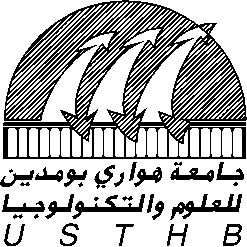 EXPOSE DE L'INTERET DE PARTICIPATIONA UNE RENCONTRE SCIENTIFIQUEExposé de l'intérêt de votre participation :Signature		USTHB, le NOM :Prénoms :Grade :Fonction :Département :Thème de la rencontre : Lieu de la rencontre :Période : duau :